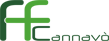 FONDAZIONE “FRANCESCO CANNAVO’”Agli iscritti all’Albo dell’Ordine dei Farmacistidella Provincia di Rovigo Loro mail Roma, 25 marzo 2019Gentile Collega, con l’avvicinarsi delle scadenze dei termini per la presentazione delle dichiarazioni dei redditi, credo sia importante ricordare che tra i destinatari del 5 x mille, c’è anche la “nostra” Fondazione Francesco Cannavò, che, come sai, opera da anni a favore della promozione della figura del farmacista. In questi anni, con gli introiti del 5 x 1000 sono stati finanziati diversi progetti di elevato valore professionale e sociale, tra cui, alcuni di particolare rilievo sono stati promossi dall’ “Associazione Nazionale Farmacisti Volontari Protezione Civile”. Per destinare il tuo 5 x mille a favore della Fondazione Francesco Cannavò, indica nell’apposito rigo della dichiarazione dei redditi il seguenti codice fiscale: 07840931005Ti ringraziamo per l’attenzione e la disponibilità. Con viva cordialità.IL CONSIGLIO DI AMMINISTRAZIONESen. Dott. Luigi D'Ambrosio Lettieri
PRESIDENTE
Dott. Alberto Melloncelli
VICEPRESIDENTEOn. Dott. Andrea MandelliDott. Antonio MastroianniDott.ssa Anna OlivettiCONSIGLIERIProf. Dott. Luca Pani
COORDINATORE DEL COMITATO SCIENTIFICO